Form 48(Regulation 49)Companies Registration No………..... Serial No. …….…..QR Code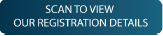 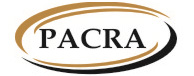 THE PATENTS AND COMPANIES REGISTRATION AGENCYThe Companies Act, 2017(Act No. 10 of 2017)____________The Companies (Prescribed Forms) Regulations, 2018(Sections 270 and 272)ANNUAL RETURN CONFIRMATION STATEMENTThis serves to certify that …………………………………..………..………………. has filled                                                                                    (Entry)Annual Returns from …………………………………….. to ……………………………………Principal Business Activities: ……………………………………………………………………..……………………………………………………………………………………………………………Physical place of Business: ………………………………………………………………………..…………………………………………………………………………………………………………….Postal Address: ………………………………………………………………………………………..Its registration number being: …………………………………………………………………….The next Annual Return will be due on ……… day of ………………, 20……  Note that an Annual Return cannot be filed before the due date.Dated this ……… day of ……………………………, 20……………..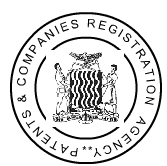 